Адрес: г.Москва  115114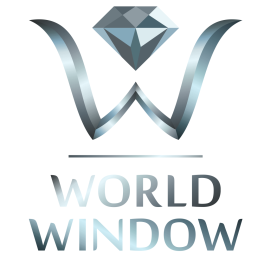 Ул. Дербеневская дом 1/6Тел: +7(495) 620-49-69, +7(925)194-35-85Address: 1/6 Derbenevskayastr. 115114Moscow, RussiaTel:+7(495) 620-49-69, +7(925) 194-35-85                E-mail: marketing@windoww.ru                  web-site:www.windoww.ruИНН/ КПП: 7725837335/772501001,  Р/с: 40702810200000023893,  ПАО «Промсвязьбанк», г. МоскваК/с: 30101810400000000555  БИК: 044525555 ОКПО 34615227 ОКВЭД: 63.3 ОГРН: 1147746868114Заявка на лечениеЗаполните, пожалуйста, более подробно анкету, для боле точного ответа Вам.Все ваши данные конфиденциальны и не будут переданы третьим лицам, кроме клиник.Name of the patient/ФИОDOB / Дата рожденияGender/Пол (М / Ж)Country, City /Страна, городDiagnosis/ДиагнозCurrent patient’s condition and complaints / Текущее состояние пациента ижалобыPatient’s medical records/Выписка из истории заболевания пациентаPatient’s questions/ Пожелания и вопросы пациентаAttached files/ Прикрепленные файлы(Прикрепите, пожалуйста, все медицинские справки/выписки, снимки и отправьте нам, для более точного анализа)Home address / Домашний адресPhone number / ТелефонMail /эл.почтаНужно для регистрации в Клинике, в случае если вы решили поехать